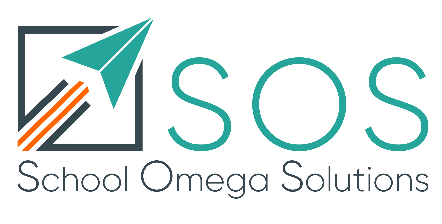 Julie Norman Version 1 05 01 2020© Copyright 2019 Julie & Andy Norman.  All Rights Reserved.Protected with www.ProtectMyWork.com, Reference Number: 7690020819S023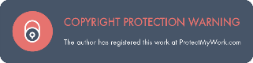 Parent meeting summaryParent meeting summaryParent meeting summaryParent meeting summaryParent meeting summaryDate:Date:Time:Venue:Venue:People present:People present:People present:People present:People present:Notes about meeting:Notes about meeting:Notes about meeting:Notes about meeting:Notes about meeting:Signed by:Signed by:Signed by:Signed by:Signed by:Headteacher/TeacherParents: